                        DRAKIÁDA  Ve čtvrtek 25.10.2012 v 15.00 hodin          zveme všechny malé i velké                     na drakiádu, která se koná          na dětském hřišti v Srbcích.              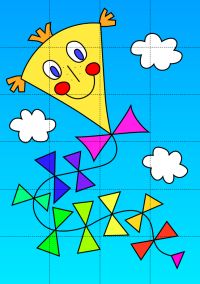       Při nepříznivém počasí se drakiáda odkládá na                  neděli 28.10.2012 v 15.00 hodin.